APSTIPRINĀTSSiguldas novada DomesIepirkumu komisijas sēdē2016.gada 02.maijā(protokols Nr.22)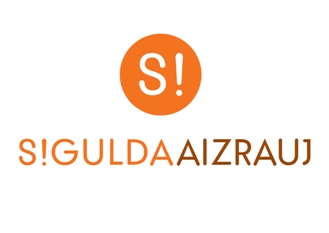 IEPIRKUMA(pamatojoties uz Publisko iepirkumu likuma 8².pantu)„Biroja tehnikas apkope un remonts”(identifikācijas Nr. SND 2016/22)NOLIKUMSSiguldas novads	20161. Vispārīgā informācija1.1. Iepirkuma identifikācijas numurs SND 2016/22 1.2. Pasūtītājs         	1.2.1.	Siguldas novada Dome      	Pasūtītāja rekvizīti:				Darba laiki:Pils iela 16, Siguldā				Pirmdiena	8:00 – 13:00 14:00 – 18:00Reģ. Nr.90000048152				Otrdiena	8:00 – 13:00 14:00 – 17:00Konts: LV15UNLA0027800130404		Trešdiena	8:00 – 13:00 14:00 – 17:00Tālr. Nr.67970844				Ceturtdiena	8:00 – 13:00 14:00 – 18:00 Faksa Nr.67971371 				Piektdiena	8:00 – 14:00     e-pasta adrese: dome@sigulda.lv 1.2.2.	Iepirkuma komisijas izveidošanas pamatojums:Iepirkumu komisija izveidota 19.06.2013. ar Siguldas novada Domes sēdes lēmumu (protokols Nr.6, §6). Iepirkumu komisijas sastāvā veiktas izmaiņas 02.07.2014. ar Siguldas novada Domes sēdes lēmumu (protokols Nr.13, §16). Iepirkumu komisijas sastāvā veiktas izmaiņas 02.09.2015. ar Siguldas novada Domes sēdes lēmumu (protokols Nr.13, §2). Iepirkumu komisijas sastāvā veiktas izmaiņas PIL 8².panta kārtībā veiktajiem iepirkumiem ar Siguldas novada Domes 14.09.2015. rīkojumu Nr.1.5.-7./98.     	1.2.3. Kontaktpersonas:	1.2.3.1. Par iepirkuma procedūru:Siguldas novada Domes Juridiskās pārvaldes vadītāja vietniece iepirkuma jautājumos Inguna Abzalone, tālr. Nr.67385945, faksa Nr.67971371, e-pasta adrese: iepirkumi@sigulda.lv1.2.3.2. Par tehniskiem jautājumiem:Siguldas novada Domes Informāciju tehnoloģijas nodaļas Vecākais datortīklu administrators Dzintars Strads, tālr. 67800949, e-pasta adrese: dzintars@sigulda.lv 1.3. Iepirkuma priekšmets 1.3.1. Ar uzvarējušo Pretendentu tiks slēgts 1 (viens) līgums par tiesībām sniegt biroja tehnikas apkopes un remonta pakalpojumus Siguldas novada pašvaldības administrācijai un tās iestāžu vajadzībām saskaņā ar Tehnisko specifikāciju (Nolikuma 2.pielikums). Biroja tehnikas saraksts līguma izpildes laikā var tikt mainīts atbilstoši faktiskajai situācijai, līguma pusēm noslēdzot attiecīgu vienošanos pie līguma. Pasūtītājam iegādājoties jaunu biroja tehniku, šī biroja tehnikas vienība var tikt pievienota iepirkuma līgumam saskaņā ar biroja tehnikas modeli un tipu. 1.3.2. Iepirkuma kopējā plānotā līgumcena ir līdz 41 000,00 EUR (četrdesmit viens tūkstotis euro) (bez PVN).1.3.3. Pretendents var iesniegt vienu piedāvājumu par visu iepirkuma priekšmetu.1.3.4. CPV kods: 50310000-1 (biroja tehnikas tehniskā apkope un remonts).1.4.	Iepirkuma dokumentu saņemšana1.4.1.	Iepirkuma dokumenti ir bez maksas un brīvi pieejami Siguldas novada pašvaldības mājas lapā interneta vietnē www.sigulda.lv.1.4.2.		Ar iepirkuma dokumentiem ieinteresētajiem piegādātājiem ir iespējams iepazīties līdz 2016.gada 16.maijam plkst. 10:00 uz vietas, Siguldas novada pašvaldībā, Pils ielā 16, Siguldā, 8.kabinetā.1.4.3. Ja ieinteresētais Pretendents pieprasa izsniegt iepirkuma dokumentus drukātā veidā, Pasūtītājs tos izsniedz ieinteresētajam Pretendentam 3 (triju) darbadienu laikā pēc tam, kad saņemts šo dokumentu pieprasījums, ievērojot nosacījumu, ka dokumentu pieprasījums iesniegts laikus pirms piedāvājumu iesniegšanas termiņa.1.4.4.	Ja ieinteresētais Pretendents vēlas saņemt iepirkuma dokumentus drukātā veidā, Pasūtītājs var pieprasīt samaksu, kas nepārsniedz dokumentu pavairošanas un nosūtīšanas faktiskos izdevumus. 1.4.5.	Iepirkuma Nolikuma atbildes uz Pretendentu jautājumiem par šo iepirkumu tiks publicētas Pasūtītāja mājas lapā interneta vietnē www.sigulda.lv. Pretendenta pienākums ir pastāvīgi sekot mājas lapā publicētajai informācijai un ievērtēt to savā piedāvājumā.1.4.6.		Iepirkuma komisija nav atbildīga par to, ja kāda ieinteresētā persona nav iepazinusies ar informāciju, kam ir nodrošināta brīva un tieša elektroniskā pieeja.1.5. Līguma izpildes laiks  1.5.1.	Plānotais līguma darbības termiņš ir 1 (viens) gads no līguma noslēgšanas dienas, vai līdz brīdim, kad Pasūtītāja maksājumi par saņemtajiem pakalpojumiem sasniedz 41 000,00 EUR (četrdesmit viens tūkstotis euro) (bez PVN). 1.5.2. Pakalpojumu sniegšanas vieta ir Siguldas novads.1.6. Piedāvājuma iesniegšanas vieta, datums, laiks un kārtība	1.6.1. Pretendenti piedāvājumus var iesniegt līdz 16.05.2016.plkst.10:00 Siguldas novada Domes Būvniecības kontroles nodaļā pie Klientu apkalpošanas speciālistes, Zinātnes ielā 7, Siguldā, iesniedzot tos personīgi vai atsūtot pa pastu. Pasta sūtījumam jābūt nogādātam šajā punktā noteiktajā adresē līdz augstākminētajam termiņam.1.6.2.	 Piedāvājumi, kas iesniegti pēc minētā termiņa, netiks pieņemti. Pa pastu sūtītos piedāvājumus, kas saņemti pēc minētā termiņa, neatvērtus nosūtīs atpakaļ iesniedzējam. 1.7. Piedāvājuma nodrošinājumsIesniedzot Piedāvājumu, Pretendentam piedāvājuma nodrošinājums nav jāiesniedz.1.8. Piedāvājuma noformēšana1.8.1.	Piedāvājums iesniedzams aizlīmētā un aizzīmogotā aploksnē (vai citā iepakojumā), uz kuras jānorāda:pasūtītāja nosaukums un adrese;pretendenta nosaukums un adrese; atzīme “Piedāvājums iepirkumam“Biroja tehnikas apkope un remonts”identifikācijas Nr. SND 2016/22Neatvērt līdz 16.05.2016. plkst.10:00”.1.8.2. Piedāvājums sastāv no trim daļām:pretendentu atlases dokumentiem (1 oriģināls un 1 kopija);tehniskā piedāvājuma (1 oriģināls un 1 kopija);finanšu piedāvājuma (1 oriģināls un 1 kopija). 1.8.3. Piedāvājuma visas daļas iesniedz Nolikuma 1.8.1.punktā minētajā aploksnē (vai citā iepakojumā). Piedāvājuma dokumentiem jābūt sanumurētiem, cauršūtiem (caurauklotiem) tā, lai dokumentus nebūtu iespējams atdalīt, un jāatbilst pievienotajam satura radītājam (uz piedāvājuma daļu oriģināliem un to kopijām norāda attiecīgi „ORIĢINĀLS” un „KOPIJA”). 1.8.4.	Dokumentu noformēšanā Pretendentam jāievēro Ministru kabineta 2010.gada 28.septembra noteikumu Nr.916 „Dokumentu izstrādāšanas un noformēšanas kārtība” prasības.1.8.5.	Piedāvājums jāsagatavo valsts valodā. Ja kāds no Pretendenta iesniegtajiem dokumentiem nav valsts valodā, tas jānoformē atbilstoši Ministru kabineta 2000.gada 22.augusta noteikumos Nr.291 „Kārtība, kādā apliecināmi dokumentu tulkojumi valsts valodā” 6.punktā norādītajam. 1.8.6.	Elektroniskā veidā jāiesniedz tehniskais piedāvājums un finanšu piedāvājums. Tiem jābūt veidotiem kā Microsoft Word un/vai Excel dokumentiem. Elektroniskajam datu nesējam (CD), kas satur tehnisko piedāvājumu un finanšu piedāvājumu, jābūt ievietotam Nolikuma 1.8.1.punktā minētajā aploksnē. Ja konstatētas pretrunas starp Pretendenta iesniegto piedāvājuma oriģinālu, piedāvājuma kopijām un iesniegto CD disku, tad tiks vērtēta piedāvājuma oriģinālā iekļautā informācija. 1.8.7.	Iesniegtie piedāvājumi, izņemot Nolikuma 1.6.2.punktā noteikto gadījumu, ir Pasūtītāja īpašums un netiek atdoti atpakaļ Pretendentiem.1.9. Informācijas sniegšana un apmaiņa1.9.1.	Papildu informācijas sniegšana par iepirkuma dokumentos iekļautajām prasībām attiecībā uz piedāvājumu sagatavošanu un iesniegšanu vai Pretendentu atlasi tiek nodrošināta 2 (divu) darba dienu laikā, bet ne vēlāk kā 5 (piecas) dienas pirms piedāvājuma iesniegšanas termiņa beigām.1.9.2.	Papildu informāciju Pasūtītājs ievieto Siguldas novada pašvaldības mājaslapā www.sigulda.lv, kurā ir pieejami iepirkuma dokumenti, norādot arī uzdoto jautājumu. 1.9.3.	Informācijas apmaiņa starp Pasūtītāju un Pretendentiem notiek rakstveidā: pa pastu (lēnāka) vai pa faksu (ātrāka), vai e-pastu (ātrāka). 1.9.4.	Laikā no piedāvājumu iesniegšanas dienas līdz to atvēršanas brīdim Pasūtītājs nesniedz informāciju par citu piedāvājumu esamību. Piedāvājumu vērtēšanas laikā līdz rezultātu paziņošanai Pasūtītājs nesniedz informāciju par vērtēšanas procesu.2. Informācija par iepirkuma priekšmetu2.1. Iepirkuma priekšmeta apraksts 2.1.1.	Iepirkuma priekšmets ir biroja tehnikas apkope un remonts Siguldas novada pašvaldības administrācijai un tās iestāžu vajadzībām, kas jāveic saskaņā ar Tehnisko specifikāciju (Nolikuma 2.pielikums).CPV kods: 50310000-1 (biroja tehnikas tehniskā apkope un remonts).2.1.2.	Pasūtītājs, līguma izpildes laikā, ir tiesīgs iegādāties no Pretendenta Biroja tehnikas rezerves daļu sarakstā (Nolikuma 2.3.pielikums) neminētas rezerves daļas, kuru patēriņš ir neregulārs un nav iespējams noteikt iegādes nepieciešamību uz iepirkuma rīkošanas brīdi. Šādas preces Pasūtītājs iegādāsies par tirdzniecības vietā noteiktajām cenām, kurām piemērota pretendenta piedāvātā atlaide.2.1.3.   Pakalpojuma sniegšanas vieta: Siguldas novads.2.1.4.	Nolikumā noteiktajā kārtībā Pretendents iesniedz piedāvājumu par visu apjomu.2.1.5.	Pretendentam nav tiesību iesniegt piedāvājuma variantus.2.1.6. 	Pasūtītājs patur sev tiesības neizvēlēties nevienu no piedāvājumiem, ja visu Pretendentu piedāvātās līgumcenas pārsniedz Siguldas novada pašvaldības budžetā piešķirtos līdzekļus.3. Prasības pretendentiem 3.1.Nosacījumi Pretendenta dalībai iepirkumā3.1.1.	Iepirkumā var piedalīties piegādātāji Publisko iepirkumu likuma 1.panta 11.punkta izpratnē, kuri ir iesnieguši Nolikuma 4.sadaļā minētos dokumentus. Piedalīšanās iepirkumā ir Pretendenta brīvas gribas izpausme. Iepirkuma noteikumi visiem Pretendentiem ir vienādi.3.1.2.	Pretendents ir reģistrēts Latvijas Republikas Uzņēmumu reģistra Komercreģistrā vai līdzvērtīgā reģistrā ārvalstīs.3.1.3.	Iepirkuma komisija ir tiesīga noraidīt Pretendenta piedāvājumu, ja:1) Pretendents nav iesniedzis kaut vienu no Nolikuma 4.sadaļā minētajiem dokumentiem; 2) Pretendenta tehniskais piedāvājums nav sagatavots atbilstoši Tehniskajā specifikācijā (Nolikuma 2.pielikums) izvirzītajām prasībām;3) Pretendentam ir pasludināts maksātnespējas process (izņemot gadījumu, kad maksātnespējas procesā tiek piemērota sanācija vai cits līdzīga veida pasākumu kopums, kas vērsts uz parādnieka iespējamā bankrota novēršanu un maksātnespējas atjaunošanu), apturēta vai pārtraukta saimnieciskā darbība, uzsākta tiesvedība par tā bankrotu vai tas tiek likvidēts;4) ievērojot Valsts ieņēmumu dienesta publiskās nodokļu parādnieku datubāzes pēdējās datu aktualizācijas datumu, ir konstatēts, ka Pretendentam dienā, kad paziņojums par plānoto līgumu publicēts Iepirkumu uzraudzības biroja mājaslapā, vai dienā, kad pieņemts lēmums par iespējamu līguma slēgšanas tiesību piešķiršanu, Latvijā vai valstī, kurā tas reģistrēts vai kurā atrodas tā pastāvīgā dzīvesvieta, ir nodokļu parādi, tajā skaitā valsts sociālās apdrošināšanas obligāto iemaksu parādi, kas kopsummā katrā valstī pārsniedz 150 euro;5) uz Pretendenta norādīto personu, uz kuras iespējām Pretendents balstās, lai apliecinātu, ka tā kvalifikācija atbilst paziņojumā par plānoto līgumu vai iepirkuma dokumentos noteiktajām prasībām, kā arī uz personālsabiedrības biedru, ja Pretendents ir personālsabiedrība, ir attiecināmi Nolikuma 3.1.3.punkta 3) un 4)apakšpunktos minētie nosacījumi;6) Pretendents ir sniedzis nepatiesu informāciju savas kvalifikācijas novērtēšanai vai vispār nav sniedzis pieprasīto informāciju.3.2.	Prasības attiecībā uz pretendenta saimniecisko un finansiālo stāvokli un iespējām sniegt pakalpojumu3.2.1.	Pretendenta katra gada (2013.g., 2014.g., 2015.g.) finanšu apgrozījumam jābūt ne mazākam, kā 100% no Pretendenta piedāvātās līgumcenas (bez PVN). 3.2.2.	Pretendenti, kas dibināti vēlāk, apliecina, ka katra gada finanšu apgrozījums nostrādātajā periodā nav mazāks, kā 100% no Pretendenta piedāvātās līgumcenas (bez PVN). 3.2.3. Ja Pretendents ir reģistrēts ārvalstī, lai apliecinātu atbilstību Nolikuma 3.2.1.punktā noteiktajām prasībām, Pretendentam ir tiesības iesniegt līdzvērtīgus dokumentus atbilstoši to reģistrācijas valsts normatīvajam regulējumam.3.2.4.  Pretendents spēj uzņemties atbildību par riskiem, kas var iestāties līguma izpildes laikā.3.2.5.  Piegādātājs var balstīties uz citu uzņēmēju iespējām, ja tas ir nepieciešams konkrētā līguma izpildei, neatkarīgi no savstarpējo attiecību tiesiskā rakstura. Šādā gadījumā Pretendents pierāda Pasūtītājam, ka viņa rīcībā būs nepieciešamie resursi, iesniedzot šo uzņēmēju un Pretendenta parakstītu apliecinājumu vai vienošanos par sadarbību konkrētā līguma izpildei.3.3.	Prasības attiecībā uz pretendenta tehniskajām un profesionālajām spējām un iespējām sniegt pakalpojumu3.3.1.	Pretendents pēdējo 3 (trīs) gadu (skaitot līdz piedāvājumu iesniegšanas termiņam) laikā ir sniedzis biroja tehnikas apkalpošanas un remonta veikšanas pakalpojumus, un par iepriekš minētajiem pakalpojumiem ir saņēmis 2 (divas) pozitīvas atsauksmes, ar nosacījumu, ka katra pakalpojuma darbu izmaksas bez PVN ir ne mazākas kā 100% no Pretendenta piedāvātās cenas bez PVN. Ja Pretendents ir personu grupa, tad personu grupas dalībniekiem kopā jāatbilst šajā punktā noteiktajai prasībai. Papildus jābūt 2 (divām) pozitīvām atsauksmēm par sniegtajiem pakalpojumiem.3.3.2.  Pretendentam jāiesniedz Tehniskajā specifikācijā (Nolikuma 2.1. pielikums) minēto iekārtu ražotāja vai ražotāja reģionālā pārstāvja izdota spēkā esoša dokumenta kopija, kas apliecina, ka Pretendents ir autorizēts veikt  Tehniskajā specifikācijā (Nolikuma 2.1. pielikums) minēto iekārtu tehnisko apkopi un remontu.3.3.3.  Pretendentam ir jābūt visam nepieciešamajam tehniskajam aprīkojumam, kas nepieciešams kvalitatīvai pakalpojuma sniegšanai.3.3.3.	Pretendenta rīcībā paredzamā līguma izpildei ir 2 (divi) speciālisti, kuriem ir izsniegti Tehniskajā specifikācijā (Nolikuma 2.1. pielikums) minēto iekārtu ražotāja vai ražotāja reģionālā pārstāvja izsniegti sertifikāti, kuros ir apliecināts, ka konkrētie Pretendenta speciālisti ir izgājuši iekārtu ražotāja organizētās apmācības, sekmīgi nokārtojuši visus kvalifikācijas pārbaudījumus, pārzina un ir tiesīgi veikt tehniskās apkopes, konfigurācijas parametru izmaiņu un remonta darbus Tehniskajā specifikācijā (pielikumā Nr.2.1.) minētajiem biroja tehnikas modeļiem vai modeļu grupām. 3.3.4. Jāpievieno iesaistīto speciālistu darba līguma/uzņēmuma līgumu kopijas vai Pretendentu rakstiski apliecinājumi par darba/uzņēmuma līgumu esamību, vai iesaistīto speciālistu parakstīti apliecinājumi par gatavību piedalīties iepirkumā un gadījumā, ja Pretendentam tiks piešķirtas līguma slēgšanas tiesības, noslēgt ar to savstarpējus līgumus par tiem uzticēto darbu izpildi.3.3.5. Konkrētā līguma izpildē, lai pierādītu atbilstību Nolikuma kvalifikācija prasībām, Pretendents drīkst balstīties uz citu uzņēmēju iespējām, neatkarīgi no savstarpējo attiecību tiesiskā rakstura. Pretendents aizpilda Apakšuzņēmējiem nododamo darbu saraksta tabulu. Sarakstā iekļauj visus uzņēmējus un pierāda Pasūtītājam, ka viņa rīcībā būs nepieciešamie resursi, iesniedzot šo uzņēmēju un Pretendenta parakstītu apliecinājumu vai vienošanos par sadarbību un/vai resursu nodošanu Pretendenta rīcībā konkrētā līguma izpildei.3.3.6. Ja Pretendents plāno piesaistīt apakšuzņēmējus, tad tie ir piesaistāmi saskaņā ar Publisko iepirkumu likuma 20.panta noteikumiem.3.3.7.	Ja Pretendents plāno nomainīt līguma izpildē iesaistīto personālu vai plāno apakšuzņēmēju nomaiņu, tad tie ir nomaināmi saskaņā ar Publisko iepirkumu likuma 68.panta noteikumiem.4. Piedāvājuma saturs4.1.Atlases dokumenti4.1.1.	Pretendenta pieteikums dalībai iepirkumā (Nolikuma 1.pielikums). Pieteikumu paraksta Pretendenta pilnvarota persona.4.1.2.	Pretendenta apliecinājums par Pretendenta gada finanšu apgrozījumu par 2013.g., 2014.g., 2015.gadu, norādot apgrozījumu par katru gadu atsevišķi un kopā. Uzņēmumiem, kas dibināti vēlāk apliecinājums par gada finanšu apgrozījumu nostrādātajā periodā.4.1.3.	Informācija par Pretendenta pieredzi, atbilstoši Nolikuma 3.3.1.punktā noteiktajām prasībām, norādot pakalpojumu pasūtītāju, pakalpojumu nosaukumu, pakalpojumu aprakstu, pakalpojumu izpildes periodu, pakalpojumu apjomu (izmaksas EUR bez PVN), kontaktpersonu, tās telefona numuru (ar kuru, nepieciešamības gadījumā, sazināties un noskaidrot sīkāk par konkrēto darbu). Saraksts ar Pretendenta sniegtajiem pakalpojumiem noformējams atbilstoši Nolikumam pievienotajai formai (Nolikuma 3. pielikums).4.1.4. 	Atsauksmes, kurās apliecināta Pretendenta pieredze un kvalitāte Nolikuma 3.3.1.punktā paredzēto pakalpojumu izpildē, jābūt vismaz 2 (divām) pozitīvām atsauksmēm. 4.1.5.	Pretendenta rakstisks apliecinājums, ka viņa rīcībā ir viss nepieciešamais tehniskais aprīkojums, kas nepieciešams kvalitatīvai darba veikšana/pakalpojuma sniegšanai.4.1.6.	Pretendenta sagatavota informācija par speciālistu kvalifikāciju (CV) un darba pieredzi attiecīgo pakalpojumu sniegšanā, pielikumā pievienojot kvalifikāciju apliecinošu dokumentu kopijas atbilstoši Nolikumam pievienotajai formai (Nolikuma 4.pielikums) un Nolikuma 3.3.3.punkta prasībām. 	Papildus klāt jāpievieno iesaistīto speciālistu darba/uzņēmuma līgumu kopijas vai Pretendentu rakstiski apliecinājumi par darba/uzņēmuma līgumu esamību, vai iesaistīto speciālistu parakstīti apliecinājumi par gatavību piedalīties iepirkumā un gadījumā, ja Pretendentam tiks piešķirtas līguma slēgšanas tiesības, noslēgt ar to savstarpējus līgumus par tiem uzticēto darbu izpildi.4.1.7.	Ja Pretendents plāno piesaistīt apakšuzņēmējus – informācija par konkrētajiem apakšuzņēmējiem un tiem nododamo darbu saraksts un apjoms. Informācija jāsagatavo un jāiesniedz pēc klātpievienotās tabulas. 4.2.Tehniskais piedāvājums 4.2.1.	Tehniskais piedāvājums jāsagatavo saskaņā ar Tehnisko specifikāciju (Nolikuma 2.pielikums), demonstrējot izpratni par darbiem, kas jāveic Pretendentam, lai veiktu biroja tehnikas apkopes un remonta pakalpojumus. 4.2.2.	Tehniskā piedāvājuma sastāv no Pretendenta brīvā formā sagatavota sniedzamā pakalpojuma apraksts saskaņā ar Tehnisko specifikāciju. 4.2.3.	Tehnisko piedāvājumu paraksta Pretendenta pilnvarota persona.4.3.Finanšu piedāvājums 4.3.1.	Pretendenta finanšu piedāvājums jāaizpilda atbilstoši Nolikuma 5.pielikumā norādītajai Finanšu piedāvājuma formai.4.3.2.	Finanšu piedāvājumā piedāvātajā cenā iekļaujamas visas ar Tehniskajā specifikācijā (Nolikuma 2.pielikums) noteikto darbu veikšanu/pakalpojuma sniegšanu saistītās izmaksas, visi normatīvajos aktos paredzētie nodokļi, izņemot PVN, visas ar to netieši saistītās izmaksas. 4.3.3.	Finanšu piedāvājumu paraksta Pretendenta pilnvarota persona.5. Iepirkuma norisePar visiem ar iepirkuma organizēšanu un norisi saistītiem jautājumiem ir atbildīga Siguldas novada pašvaldības Iepirkuma komisija. Komisijas uzdevums ir izvēlēties pretendentu, kura piedāvājums atbilst šī Nolikuma prasībām.5.1. Piedāvājumu vērtēšana5.1.1.	Piedāvājumu noformējuma pārbaudi, Pretendentu atlasi, tehnisko piedāvājumu, finanšu piedāvājuma atbilstības pārbaudi un piedāvājuma izvēli saskaņā ar izraudzīto piedāvājuma izvēles kritēriju –saimnieciski izdevīgākais piedāvājums - Iepirkuma komisija veic slēgtā sēdē.5.1.2.	Ja Iepirkuma komisija konstatēs atšķirības starp Nolikuma 1. un 5.pielikumu, tad tiks vērtēta 1.pielikumā iekļautā informācija.5.1.3.  Vērtējot piedāvājumu, Iepirkuma komisija ņem vērā tā kopējo cenu bez pievienotās vērtības nodokļa.5.1.4.  Piedāvājumus vērtē pēc punktu metodes, par labāko piedāvājumu piešķirot lielāko punktu skaitu, kas noteikts konkrētam izvēles kritērijam. Maksimālais punktu skaits ir 100 punkti.5.1.5.  Iepirkuma komisija izvēlas saimnieciski izdevīgāko piedāvājumu no piedāvājumiem, kas atbilst Nolikuma prasībām.5.1.6.  Iepirkuma komisija izvēlas saimnieciski izdevīgāko piedāvājumu, ņemot vērā Nolikuma 5.1.7. apakšpunktā norādītos kritērijus, to skaitliskās vērtības un pamatojoties uz šajā sadaļā norādīto vērtēšanas metodes aprakstu.5.1.7. Saimnieciski visizdevīgākā piedāvājuma vērtēšanas kritēriji un to skaitliskās vērtības:Kopējais galīgais katra pretendenta iegūtais punktu skaits tiek aprēķināts sekojoši: 				KOPĀ=A+B+C+D+E+F+G+HJa kādā no pakalpojumiem piedāvātā vērtība ir 0.00, Pasūtītājs saimnieciskā izdevīguma kritērija aprēķināšanā izmantos vērtību 0.001.Piedāvājumi tiek sarindoti pēc to saimnieciskā izdevīguma un attiecīgi ar visizdevīgāko Pretendentu tiek noslēgts līgums. Jo vairāk punktu, jo saimnieciski izdevīgāks piedāvājums.5.2. Aritmētisku kļūdu labošanaAritmētisku kļūdu labošanu Iepirkuma komisija veic saskaņā ar Publisko iepirkumu likuma 56.panta trešo daļu.5.3.	Gadījumā, ja iepirkumam tiks iesniegts tikai viens piedāvājums, kas pilnībā atbildīs Nolikuma prasībām, Pretendents, kas iesniedzis šo piedāvājumu, var tikt atzīts par iepirkuma uzvarētāju.5.4.	Ja neviens no iesniegtajiem piedāvājumiem netiks izskatīts vai netiks atzīts par atbilstošu, Iepirkuma komisijai ir tiesības uzvarētāju nepaziņot un iepirkumu izbeigt. Šādā gadījumā Iepirkuma komisija pieņem lēmumu par jauna iepirkuma organizēšanu.6. Iepirkuma līgums6.1.	Pasūtītājs slēgs iepirkuma līgumu (Nolikuma 6.pielikums) ar izraudzīto Pretendentu, pamatojoties uz tā iesniegto piedāvājumu un saskaņā ar iepirkuma Nolikumu. 6.2.	Ja uzvarējušais Pretendents kavējas vai atsakās slēgt līgumu Nolikuma 6.3.punktā minētajā termiņā, iepirkuma līgums tiks slēgts ar nākamo Pretendentu, kurš iesniedzis saimnieciski izdevīgāko piedāvājumu.6.3.	Uzvarējušam Pretendentam iepirkuma līgums ir jānoslēdz ar Pasūtītāju ne vēlāk, kā 5 (piecu) darba dienu laikā pēc rakstiska uzaicinājuma par līguma noslēgšanu izsūtīšanas brīža. Ja šajā punktā minētajā termiņā Pretendents neparaksta iepirkuma līgumu, tas tiek uzskatīts par Pretendenta atteikumu slēgt iepirkuma līgumu.6.4.	Grozījumus iepirkuma līgumā, izdara, ievērojot Publisko iepirkumu likuma 67¹.panta noteikumus.7. Iepirkuma komisijas tiesības un pienākumi7.1.Iepirkuma komisijas tiesības7.1.1.	Pārbaudīt nepieciešamo informāciju kompetentā institūcijā, publiski pieejamās datubāzēs vai citos publiski pieejamos avotos, ja tas nepieciešams piedāvājumu atbilstības pārbaudei, Pretendentu atlasei, piedāvājumu vērtēšanai un salīdzināšanai, kā arī lūgt, lai kompetenta institūcija papildina vai izskaidro dokumentus, kas iesniegti komisijai. Pasūtītājs termiņu nepieciešamās informācijas iesniegšanai nosaka samērīgi ar laiku, kas nepieciešams šādas informācijas sagatavošanai un iesniegšanai.7.1.2.	Pieaicināt ekspertu piedāvājuma noformējuma pārbaudei, piedāvājuma atbilstības pārbaudei, kā arī piedāvājuma vērtēšanai.7.1.3.	Pieprasīt, lai Pretendents precizētu informāciju par savu piedāvājumu, ja tas nepieciešams piedāvājuma noformējuma pārbaudei, Pretendentu atlasei, piedāvājuma atbilstības pārbaudei, kā arī piedāvājumu vērtēšanai un salīdzināšanai.7.1.4.	Ja Pretendenta piedāvājums nav noformēts atbilstoši Nolikuma 1.8.punktā minētajām prasībām un/vai iesniegtie dokumenti neatbilst kādai no Nolikuma 4.sadaļas prasībām, Iepirkumu komisija var lemt par iesniegtā piedāvājuma tālāko neizskatīšanu un nevērtēšanu, pieņemot argumentētu lēmumu par to.7.1.5.	Ja Pretendenta pieteikums (Nolikuma 1.pielikums) nav aizpildīts pilnībā vai atbilstoši prasītajai informācijai, Iepirkuma komisija turpmāk šo piedāvājumu neizskata un nevērtē. Šajā gadījumā Pretendenta iesniegtais Piedāvājums paliek Pasūtītāja īpašumā un netiek atdots Pretendentam.7.1.6.	Normatīvajos aktos noteiktajā kārtībā labot aritmētiskās kļūdas Pretendentu finanšu piedāvājumos, informējot par to Pretendentu.7.1.7.  Izvēlēties nākamo Pretendenta piedāvājumu saimnieciski izdevīgāko piedāvājumu, ja izraudzītais Pretendents atsakās slēgt iepirkuma līgumu ar Pasūtītāju.7.1.8.	Lemt par iepirkuma izbeigšanu vai pārtraukšanu.7.1.9.	Noraidīt piedāvājumus, ja tie neatbilst iepirkuma Nolikuma prasībām.7.1.10.	Iepirkuma komisija patur sev tiesības nekomentēt iepirkuma norises gaitu.7.1.11.	  Pasūtītājs izslēdz Pretendentu no dalības iepirkumā jebkurā no šādiem gadījumiem:	7.1.11.1. pasludināts pretendenta maksātnespējas process (izņemot gadījumu, kad maksātnespējas procesā tiek piemērota sanācija vai cits līdzīga veida pasākumu kopums, kas vērsts uz parādnieka iespējamā bankrota novēršanu un maksātspējas atjaunošanu), apturēta vai pārtraukta tā saimnieciskā darbība, uzsākta tiesvedība par tā bankrotu vai tas tiek likvidēts;7.1.11.2. ievērojot Valsts ieņēmumu dienesta publiskās nodokļu parādnieku datubāzes pēdējās datu aktualizācijas datumu, ir konstatēts, ka Pretendentam dienā, kad paziņojums par plānoto līgumu publicēts Iepirkumu uzraudzības biroja mājaslapā, vai dienā, kad pieņemts lēmums par iespējamu līguma slēgšanas tiesību piešķiršanu, Latvijā vai valstī, kurā tas reģistrēts vai kurā atrodas tā pastāvīgā dzīvesvieta, ir nodokļu parādi, tajā skaitā valsts sociālās apdrošināšanas obligāto iemaksu parādi, kas kopsummā katrā valstī pārsniedz 150 eiro;7.1.11.3. uz Pretendenta norādīto personu, uz kuras iespējām Pretendents balstās, lai apliecinātu, ka tā kvalifikācija atbilst paziņojumā par plānoto līgumu vai iepirkuma dokumentos noteiktajām prasībām, kā arī uz personālsabiedrības biedru, ja Pretendents ir personālsabiedrība, ir attiecināmi Nolikuma 3.1.4.punkta 2) un 3)apakšpunktos minētie nosacījumi.7.1.12.	Lai izvērtētu Pretendentu saskaņā ar Nolikuma 7.1.11.punktu, Pasūtītājs:	7.1.12.1.attiecībā uz Latvijā reģistrētu vai pastāvīgi dzīvojošu Pretendentu un uz Pretendenta norādīto personu, uz kuras iespējām Pretendents balstās, lai apliecinātu, ka tā kvalifikācija atbilst paziņojumā par plānoto līgumu vai iepirkuma dokumentos noteiktajām prasībām, kā arī uz personālsabiedrības biedru, ja Pretendents ir personālsabiedrība, izmantojot Ministru kabineta noteikto informācijas sistēmu, Ministru kabineta noteiktajā kārtībā iegūst informāciju:a) par Nolikuma 7.1.11.1.punktā minētajiem faktiem – no Uzņēmumu reģistra;b) par Nolikuma 7.1.11.2.punktā minēto faktu – no Valsts ieņēmumu dienesta. Pasūtītājs minēto informāciju no Valsts ieņēmumu dienesta ir tiesīgs saņemt, neprasot Pretendenta un Pretendenta norādītās personas, uz kuras iespējām Pretendents balstās, lai apliecinātu, ka tā kvalifikācija atbilst paziņojumā par plānoto līgumu vai iepirkuma dokumentos noteiktajām prasībām, kā arī personālsabiedrības biedra, ja Pretendents ir personālsabiedrība piekrišanu.7.1.12.2.attiecībā uz ārvalstī reģistrētu vai pastāvīgi dzīvojošu Pretendentu un Pretendenta norādīto personu, uz kuras iespējām Pretendents balstās, lai apliecinātu, ka tā kvalifikācija atbilst paziņojumā par plānoto līgumu vai iepirkuma dokumentos noteiktajām prasībām, kā arī uz personālsabiedrības biedru, ja Pretendents ir personālsabiedrība, pieprasa, lai Pretendents iesniedz attiecīgās kompetentās institūcijas izziņu, kas apliecina, ka uz Pretendentu un Pretendenta norādīto personu, uz kuras iespējām Pretendents balstās, lai apliecinātu, ka tā kvalifikācija atbilst paziņojumā par plānoto līgumu vai iepirkuma dokumentos noteiktajām prasībām, kā arī uz personālsabiedrības biedru, ja Pretendents ir personālsabiedrība neattiecas PIL 8².panta piektajā daļā noteiktie gadījumi. Termiņu izziņas iesniegšanai Pasūtītājs nosaka ne īsāku par 10 darbdienām pēc pieprasījuma izsniegšanas vai nosūtīšanas dienas. Ja attiecīgais Pretendents noteiktajā termiņā neiesniedz minēto izziņu, Pasūtītājs to izslēdz no dalības iepirkumā.7.1.13.	Atkarībā no atbilstoši Nolikuma 7.1.12.1.punkta „b” apakšpunktam veiktās pārbaudes rezultātiem Pasūtītājs:a) neizslēdz Pretendentu no turpmākās dalības iepirkumā, ja konstatē, ka saskaņā ar 	Ministru kabineta noteiktajā informācijas sistēmā esošo informāciju Pretendentam nav 	nodokļu parādu, tajā skaitā valsts sociālās apdrošināšanas obligāto iemaksu parādu, kas 	kopsummā pārsniedz 150 eiro,b) informē Pretendentu par to, ka saskaņā ar Valsts ieņēmumu dienesta publiskajā nodokļu parādnieku datubāzē pēdējās datu aktualizācijas datumā ievietoto informāciju ir konstatēts, ka Pretendentam vai Pretendenta norādītajai personai, uz kuras iespējām Pretendents balstās, lai apliecinātu, ka tā kvalifikācija atbilst paziņojumā par plānoto līgumu vai iepirkuma dokumentos noteiktajām prasībām, kā arī personālsabiedrības biedram, ja Pretendents ir personālsabiedrība dienā, kad paziņojums par plānoto līgumu publicēts Iepirkumu uzraudzības biroja mājaslapā, vai dienā, kad pieņemts lēmums par iespējamu līguma slēgšanas tiesību piešķiršanu, ir nodokļu parādi, tajā skaitā valsts sociālās 	apdrošināšanas obligāto iemaksu parādi, kas kopsummā pārsniedz 150 euro, un nosaka termiņu — 10 dienas pēc informācijas izsniegšanas vai nosūtīšanas dienas — apliecinājuma iesniegšanai. Pretendents, lai apliecinātu, ka tam un Pretendenta norādītajai personai, uz kuras iespējām Pretendents balstās, lai apliecinātu, ka tā kvalifikācija atbilst paziņojumā par plānoto līgumu vai iepirkuma dokumentos noteiktajām prasībām, kā arī personālsabiedrības biedru, ja Pretendents ir personālsabiedrība nebija nodokļu parādu, tajā skaitā valsts sociālās apdrošināšanas obligāto iemaksu parādu, kas kopsummā pārsniedz 150 euro, iesniedz attiecīgās personas vai tās pārstāvja apliecinātu izdruku no Valsts ieņēmumu dienesta elektroniskās deklarēšanas sistēmas par to, ka attiecīgajai personai nebija nodokļu parādu, tajā skaitā valsts sociālās apdrošināšanas iemaksu parādu, kas kopsummā pārsniedz 150 euro. Ja noteiktajā termiņā minētais apliecinājums nav iesniegts, Pasūtītājs Pretendentu izslēdz no dalības iepirkumā.	7.2.   Iepirkuma komisijas pienākumi7.2.1.	Nodrošināt iepirkuma norisi un dokumentēšanu.7.2.2. 	Nodrošināt Pretendentu brīvu konkurenci, kā arī vienlīdzīgu un taisnīgu attieksmi pret tiem.7.2.3. Pēc ieinteresēto personu pieprasījuma normatīvajos aktos noteiktajā kārtībā sniegt informāciju par Nolikumu.7.2.4. Vērtēt Pretendentu piedāvājumus saskaņā ar Publisko iepirkumu likumu, citiem normatīvajiem aktiem un šo Nolikumu, izvēlēties piedāvājumu vai pieņemt lēmumu par iepirkuma izbeigšanu bez rezultātiem, vai iepirkuma pārtraukšanu. 7.2.5.	Rakstiski informēt Pretendentus par iesniegto materiālu vērtēšanas gaitā konstatētām aritmētiskām kļūdām.7.2.6.	Lemt par piedāvājuma atdošanu Pretendentam gadījumos, kad nav ievērota šajā Nolikumā noteiktā piedāvājumu iesniegšanas kārtība.7.2.7.	Noteikt iepirkuma uzvarētāju.7.2.8.	3 (trīs) darba dienu laikā pēc lēmuma pieņemšanas rakstiski informēt visus Pretendentus par iepirkuma rezultātiem.7.2.9.	Nosūtīt informāciju Iepirkumu uzraudzības birojam www.iub.gov. un ievietot informāciju Siguldas novada pašvaldības mājas lapā interneta vietnē www.sigulda.lv . 8. Pretendenta tiesības un pienākumi8.1. Pretendenta tiesības8.1.1. 	Piedāvājuma sagatavošanas laikā Pretendentam ir tiesības rakstveidā vērsties pie Iepirkuma komisijas neskaidro jautājumu precizēšanai.8.1.2.	Līdz piedāvājumu iesniegšanas termiņa beigām Pretendents ir tiesīgs atsaukt vai mainīt savu iesniegto piedāvājumu. Atsaukumam ir bezierunu raksturs, un tas izbeidz dalībnieka turpmāko līdzdalību iepirkumā. Piedāvājums atsaucams vai maināms, pamatojoties uz rakstveida iesniegumu, kas saņemts līdz piedāvājumu iesniegšanas termiņa beigām un apstiprināts ar uzņēmuma zīmogu un Pretendenta pilnvarotas personas parakstu.8.1.3.	Ja Pretendents, kas iesniedzis piedāvājumu iepirkumā, uzskata, ka ir aizskartas tā tiesības vai ir iespējams šo tiesību aizskārums, ir tiesīgs pieņemto lēmumu pārsūdzēt Administratīvajā rajona tiesā Administratīvā procesa likumā noteiktajā kārtībā. Administratīvās rajona tiesas spriedumu var pārsūdzēt kasācijas kārtībā Augstākās tiesas Senāta Administratīvo lietu departamentā. Lēmuma pārsūdzēšana neaptur tā darbību.8.2. Pretendenta pienākumi8.2.1. 	Sagatavot piedāvājumus atbilstoši Nolikuma prasībām.8.2.2. 	Sniegt patiesu informāciju.8.2.3. Sniegt atbildes uz Iepirkuma komisijas pieprasījumiem par papildu informāciju, kas nepieciešama piedāvājumu noformējuma pārbaudei, Pretendentu atlasei, piedāvājumu atbilstības pārbaudei, salīdzināšanai un vērtēšanai.8.2.4. 	Segt visas izmaksas, kas saistītas ar piedāvājumu sagatavošanu un iesniegšanu.Pielikumi:1.pielikums	Pretendenta pieteikums. 2.pielikums	Tehniskā specifikācija:2.1. pielikums  Apkalpojamās biroja tehnikas uzskaitījums;		2.2.pielikums Apkalpojamās biroja tehnikas atrašanās vietu adreses; 2.3.pielikums Biroja tehnikas rezerves daļu saraksts; 3.pielikums 	Apliecinājums par Pretendenta pieredzi. 4.pielikums	Pretendenta speciālistu CV.5.pielikums 	Finanšu piedāvājuma iesniegšanas forma.6.pielikums Iepirkuma līguma projekts.1. pielikumsPRETENDENTA PIETEIKUMS„Biroja tehnikas apkope un remonts”(identifikācijas Nr. SND 2016/22)Iepazinušies ar iepirkuma „Biroja tehnikas apkope un remonts”  (identifikācijas Nr. SND 2016/22) Nolikumu un pieņemot visus tā noteikumus, es, šī pieteikuma beigās parakstījies, apstiprinu, ka piekrītu iepirkuma Nolikuma noteikumiem, un piedāvāju veikt: biroja tehnikas apkopi un remontu saskaņā ar iepirkuma Nolikumu, par kopējo summu:Apliecinām, ka izpildot darbus, tiks ievēroti Pasūtītāja pārstāvju norādījumi.Apliecinām, ka darbu izpildes apstākļi un apjoms ir skaidrs un ka to var realizēt, nepārkāpjot normatīvo aktu prasības un publiskos ierobežojumus, atbilstoši Nolikumam un tā pielikumiem.Ar šo mēs uzņemamies pilnu atbildību par iesniegto piedāvājumu, tajā ietverto informāciju, noformējumu, atbilstību iepirkuma Nolikuma prasībām. Visas iesniegtās dokumentu kopijas atbilst oriģinālam, sniegtā informācija un dati ir patiesi.Esam iesnieguši visu prasīto informāciju.Neesam iesnieguši nepatiesu informāciju savas kvalifikācijas novērtēšanai.Piedāvājuma derīguma termiņš ir _________ dienas.Informācija, kas pēc Pretendenta domām ir uzskatāma par ierobežotas pieejamības informāciju, atrodas Pretendenta piedāvājuma _________________________ lpp. Piedāvājums dalībai iepirkumā sastāv no __________ lpp.Vārds, Uzvārds		_____________________________________Ieņemamais amats	_____________________________________Paraksts		_____________________________________Datums			__________		_________________Zīmogs2.pielikumsTEHNISKĀ SPECIFIKĀCIJA„Biroja tehnikas apkope un remonts”(identifikācijas Nr. SND 2016/22)2.1.pielikumsAPKALPOJAMĀS BIROJA TEHNIKAS UZSKAITĪJUMS 2.2.pielikumsAPKALPOJAMĀS BIROJA TEHNIKAS ATRAŠANĀS VIETU ADRESES 2.3.pielikumsBiroja tehnikas rezerves daļu sarakstsRažotājs: CANONTehniskajā specifikācijā norādītais sortiments ir tikai prognozētais preču sortiments. Pasūtītājam nav pienākums iegādāties visu tehniskajā specifikācijā norādīto sortimentu, pasūtītājs pērk preces atkarībā no tam radušās vajadzības un finanšu iespējām. 3.pielikumsApliecinājums par pretendenta pieredzi1.	Pretendenta nosaukums:	_______________________________________________	Reģistrācijas Nr._______________________________________________________Apliecinām, ka mums ir pieredze atbilstoši iepirkuma Nolikuma 3.3.1.punktā noteiktajai prasībai:Ar šo uzņemos pilnu atbildību par apliecinājumā ietverto informāciju, atbilstību Nolikuma prasībām. Sniegtā informācija un dati ir patiesi.Vārds, Uzvārds			_____________________________________Ieņemamais amats			_____________________________________Paraksts				_____________________________________Datums				__________		_________________Zīmogs4.pielikumsCURRICULUM VITAE (CV) FORMA1. GALVENĀ KVALIFIKĀCIJASniedziet vispārēju speciālista izglītības, kvalifikācijas sertifikātu un darba pieredzes aprakstu, kas visvairāk atbilst šā iepirkuma priekšmetam.2. IZGLĪTĪBAPievienojiet izglītības dokumenta apliecinātu kopiju.3. DARBA PIEREDZENorādiet visus amatus, kas attiecas uz pieprasīto kvalifikāciju un pieredzi šajā iepirkumā (sākot ar pašreizējo amatu), norādot nodarbinātības periodus, darbavietu nosaukumus, amatus un īsi raksturojot veiktos darba pienākumus.Miniet realizētos projektus, kuros piedāvātais speciālists darbojās un kas līdzinās iepirkuma līguma priekšmetam.4. VALODASKatrai valodai norādiet zināšanu līmeni: teicami, labi, viduvēji vai vāji.5. APLIECINĀJUMSEs, apakšā parakstījies (-usies): -	apliecinu, ka šī informācija pareizi raksturo mani, manu kvalifikāciju un pieredzi, -	piekrītu manu personas datu izmantošanai Pretendenta __________[nosaukums] piedāvājuma  izvērtēšanā, -	apliecinu, ka apņemos kā __________[norādīt pozīciju] strādāt pie līgumā minētā Darba uzdevuma izpildes tādā statusā, kāds man ir paredzēts __________[pretendenta nosaukums] piedāvājumā, gadījumā, ja pretendentam __________[nosaukums] iepirkuma rezultātā tiks piešķirtas tiesības slēgt iepirkuma līgumu. Paraksts, paraksta atšifrējums:				Datums:			                                                                               5.pielikumsFINANŠU PIEDĀVĀJUMA FORMAMēs _____________________________________________________________________________pretendenta nosaukums, Reģ. Nr.piedāvājam izpildīt darbu/sniegt pakalpojumu, kas saistīts ar iepirkumu “Biroja tehnikas apkope un remonts” (identifikācijas Nr. SND 2016/22), par kopējo summu euro (), saskaņā ar iepirkuma Nolikuma un tā pielikumu nosacījumiem:Iepirkuma “Biroja tehnikas apkope un remonts” (identifikācijas Nr. SND 2016/22) tehnikas vienību rezerves daļu izcenojumu atšifrējums:Ražotājs: CANONCenā iekļautas visas ar piedāvātā pakalpojuma nodrošināšanu saistītās izmaksas, tai skaitā transporta izdevumi, un normatīvajos aktos noteiktie nodevas un nodokļi (izņemot pievienotās vērtības nodokli) maksājumi.Summā ir iekļauti visi Latvijas Republikas normatīvajos aktos paredzētie nodokļi un nodevas, izņemot pievienotās vērtības nodokli.Ar šo uzņemos pilnu atbildību par finanšu piedāvājuma formā ietverto informāciju, atbilstību Nolikuma prasībām. Sniegtā informācija un dati ir patiesi.Vārds, Uzvārds			_____________________________________Ieņemamais amats			_____________________________________Paraksts				_____________________________________Datums				__________		_________________ZīmogsApakšuzņēmējaJuridiskā adrese un reģistrācijas Nr.Darbu veidsDarbu apjoms %Darbu apjoms EUR (bez PVN)nosaukumsJuridiskā adrese un reģistrācijas Nr.Darbu veidsno kopējā darbu apjomaDarbu apjoms EUR (bez PVN)Nr. p.k.Vērtēšanas kritērijiMaksimālais punktu skaits (M)Punktu piešķiršanas algoritms1.Maksimālais laika termiņš (stundas), kādā Pretendents piedāvā ierasties iekārtas atrašanās vietā pēc izsaukuma saņemšanas. (A) 5Pretendenta piedāvājums ar īsāko termiņu (stundās) EUR bez PVN tiek vērtēts ar maksimālo punktu skaitu – 5 punkti. Punkti pārējo pretendentu piedāvājumiem tiek aprēķināti pēc šādas formulas: A=Pmin/Ppret. x 5, kur:A= vērtējamā pretendenta iegūtais punktu skaits par tā piedāvāto laika termiņu (stundās)Pmin = īsākais piedāvātais laika termiņš (stundās)Ppret. = vērtējamā pretendenta piedāvātais laika termiņš (stundās)2.Izsaukuma (ierašanās iekārtas atrašanās vietā) izmaksas Siguldā, Siguldas pagastā, Siguldas novadā (B)15Pretendenta piedāvājums ar zemāko piedāvāto izsaukuma cenu Siguldā, Siguldas pagastā, EUR bez PVN tiek vērtēts ar maksimālo punktu skaitu – 15 punkti. Punkti pārējo pretendentu piedāvājumiem tiek aprēķināti pēc šādas formulas: B=Pmin/Ppret. x 15, kur:B= vērtējamā pretendenta iegūtais punktu skaits par izsaukuma cenu Siguldā, Siguldas pagastā, EUR bez PVNPmin = zemākā piedāvātā izsaukuma cena  Siguldā, Siguldas pagastā, EUR bez PVNPpret. = vērtējamā pretendenta piedāvātā izsaukuma cena  Siguldā, Siguldas pagastā, EUR bez PVN3.Izsaukuma (ierašanās iekārtas atrašanās vietā) izmaksas Allažu pagastā, Mores pagastā Siguldas novadā (C)5Pretendenta piedāvājums ar zemāko piedāvāto izsaukuma cenu Allažu pagastā, Mores  pagastā, EUR bez PVN tiek vērtēts ar maksimālo punktu skaitu – 5 punkti. Punkti pārējo pretendentu piedāvājumiem tiek aprēķināti pēc šādas formulas: C=Pmin/Ppret. x 5, kur:C = vērtējamā pretendenta iegūtais punktu skaits par izsaukuma cenu Allažu pagastā, Mores pagastā, EUR bez PVNPmin = zemākā piedāvātā izsaukuma cena  Allažu pagastā, Mores  pagastā, EUR bez PVNPpret. = vērtējamā pretendenta piedāvātā izsaukuma cena Allažu pagastā, Mores  pagastā, EUR bez PVN4.Vienas iekārtas vienības diagnostikas izmaksas. (D)15Pretendenta piedāvājums ar zemāko piedāvāto vienas iekārtas diagnostikas cenu, EUR bez PVN tiek vērtēts ar maksimālo punktu skaitu – 15 punkti. Punkti pārējo pretendentu piedāvājumiem tiek aprēķināti pēc šādas formulas: D=Pmin/Ppret. x 15, kur:D = vērtējamā pretendenta iegūtais punktu skaits par vienas iekārtas vienības diagnostiku, EUR bez PVNPmin = zemākā piedāvātā cena vienas iekārtas vienības diagnostikai, EUR bez PVNPpret. = vērtējamā pretendenta piedāvātā cena vienas iekārtas vienības diagnostikai, EUR bez PVN5.Vienas cilvēkstundas darba apjoma izmaksas, par kādu Pretendents piedāvā veikt iekārtu remontu. (E)25Pretendenta piedāvājums ar zemāko vienas cilvēkstundas darba izmaksām par kādām piedāvā veikt iekārtu remontu, EUR bez PVN tiek vērtēts ar maksimālo punktu skaitu –25 punkti. Punkti pārējo pretendentu piedāvājumiem tiek aprēķināti pēc šādas formulas: E=Pmin/Ppret. x 25, kur:E = vērtējamā pretendenta iegūtais punktu skaits par vienas cilvēkstundas darba izmaksām par kādām piedāvā veikt iekārtu remontu, EUR bez PVNPmin = zemākā piedāvātā cena vienas cilvēkstundas darba izmaksām par kādām piedāvā veikt iekārtu remontu, EUR bez PVNPpret. = vērtējamā pretendenta piedāvātā cena vienas cilvēkstundas darba izmaksām par kādām piedāvā veikt iekārtu remont, EUR bez PVN6.Vienas cilvēkstundas darba apjoma izmaksas, par kādu Pretendents piedāvā veikt iekārtu apkopi. (F)10Pretendenta piedāvājums ar zemāko vienas cilvēkstundas darba izmaksām par kādu piedāvā veikt iekārtu apkopi, EUR bez PVN tiek vērtēts ar maksimālo punktu skaitu –10 punkti. Punkti pārējo pretendentu piedāvājumiem tiek aprēķināti pēc šādas formulas: E=Pmin/Ppret. x 10, kur:E = vērtējamā pretendenta iegūtais punktu skaits par vienas cilvēkstundas darba izmaksām par kādu piedāvā veikt iekārtu apkopi, EUR bez PVNPmin = zemākā piedāvātā cena vienas cilvēkstundas darba izmaksām par kādu piedāvā veikt iekārtu apkopi, EUR bez PVNPpret. = vērtējamā pretendenta piedāvātā cena vienas cilvēkstundas darba izmaksām par kādu piedāvā veikt iekārtu apkopi, EUR bez PVN7.Šī Nolikuma 2.pielikuma 3.punktā norādīto rezerves daļu izmaksu kopsumma. (G)20Pretendenta piedāvājums ar zemāko rezerves daļas izmaksu kopsummu, EUR bez PVN tiek vērtēts ar maksimālo punktu skaitu –20 punkti. Punkti pārējo pretendentu piedāvājumiem tiek aprēķināti pēc šādas formulas: E=Pmin/Ppret. x 20, kur:E = vērtējamā pretendenta iegūtais punktu skaits par vienas cilvēkstundas darba izmaksām par kādu piedāvā veikt iekārtu apkopi, EUR bez PVNPmin = zemākā piedāvātā cena vienas cilvēkstundas darba izmaksām par kādu piedāvā veikt iekārtu apkopi, EUR bez PVNPpret. = vērtējamā pretendenta piedāvātā cena vienas cilvēkstundas darba izmaksām par kādu piedāvā veikt iekārtu apkopi, EUR bez PVN8.Piedāvātā atlaide biroja tehnikas rezerves daļu sarakstā (Nolikuma 2.3.pielikums) neiekļautajām rezerves daļām ( %) (H):Piedāvātā atlaide 10% no piedāvātās rezerves daļas cenas – 5 punkti;Piedāvātā atlaide 5% no piedāvātās rezerves daļas cenas – 2,5 punkti;Piedāvātā atlaide 0% no piedāvātās rezerves daļas cenas – 0 punkti5------------------------KOPĀ:KOPĀ:100EUR bez PVN ....%(summa cipariem un vārdiem)PVN ....... %(summa cipariem un vārdiem)EUR, ieskaitot PVN ......%(summa cipariem un vārdiem)Pretendenta nosaukumsVienotais reģistrācijas numursJuridiskā adreseBiroja adreseKontaktpersona (vārds, uzvārds, amats)Tālruņa numursFaksa numursE-pasta adreseUzņēmuma bankas rekvizīti: BankaKodsKontsBIROJA TEHNIKAS APKOPES UN REMONTA PAKALPOJUMSBIROJA TEHNIKAS APKOPES UN REMONTA PAKALPOJUMSPielietojums   Siguldas novada pašvaldības un tās iestāžu rīcībā esošās biroja tehnikas darbības nodrošināšana.Apkalpojamās biroja tehnikas uzskaitījums un apkopes periodiskumsNolikuma 2.1. pielikumsLīguma izpildes laikā Pasūtītājs var papildināt apkalpojamās biroja tehnikas sarakstu ar jaunām vienībām.Apkopes darbu aprakstsKopētāju tehniskā apkope:Optikas tīrīšana, kolonnas tīrīšana, mehānisko mezglu tīrīšana un eļļošana, papīra padeves ruļļu tīrīšana, putekļu attīrīšana no iekšpuses, mehānisko mezglu regulēšana, elektrisko mezglu regulēšana, regulāri nolietojamo detaļu nolietojuma pārbaude un nomaiņa.Lāzeru drukas iekārtu tehniskā apkope:Optikas tīrīšana, lāzera mehānisma tīrīšana, mehānisko mezglu tīrīšana un eļļošana, papīra padeves ruļļu tīrīšana, putekļu attīrīšana no iekšpuses, regulāri nolietojamo detaļu nolietojuma pārbaude un nomaiņa. Remonta darbu aprakstsPasūtītāja biroja tehnikas bojājumu gadījumos Izpildītājam jāveic tās remonts, nepieciešamības gadījumā nomainot bojātās vai nolietotās detaļas un mehānismus pret jauniem, kurus nodrošina Izpildītājs.Katrai remontējamai biroja tehnikas iekārtai, pirms nepieciešamo remonta darbu veikšanas, Izpildītājs sagatavo Defektācijas aktu, kurā atsevišķi norāda nepieciešamās rezerves daļas, to cenu, kā arī darba izmaksas un iesniedz to saskaņošanai Pasūtītājam.Maksimāli pieļaujamais laiks nomaināmo detaļu sagādei - 14 dienas. Gadījumos, kad nepieciešamās detaļas nav iespējams sagādāt 14 dienu laikā un iekārta šī iemesla dēļ nav darbspējīga, Izpildītājam, pēc Pasūtītāja pieprasījuma, jānodrošina bojātās iekārtas aizvietošana, uz remonta laiku, pret līdzvērtīgu, nepieprasot par to papildus samaksu.Darba veikšanas prasības1. Izpildītājam jāuzsāk biroja tehnikas apkope vai remonts ne vēlāk kā 
3 (trīs) darba dienu laikā pēc Pasūtītāja telefoniska vai elektroniska (e-pasts) pieprasījuma saņemšanas dienas.Izpildītājam, veicot iekārtu apkopi un/vai remontu, jānodrošina visu pārpalikušo materiālu utilizācija un darba vietas sakopšana, pabeidzot darbus.Izpildītāja pārstāvis ierodas pie Pasūtītāja veikt iekārtu apkopi un/vai remontu ar savu transportu Nolikuma 2.2.pielikumā  norādītajās adresēs.Pēc Pasūtītāja pieprasījuma Izpildītājs sniedz konsultācijas par biroja tehnikas pieslēgšanas īpatnībām, konfigurāciju un efektīvu izmantošanu.
Kvalifikācijas prasībasPretendentam jāiesniedz Tehniskajā specifikācijā minēto iekārtu ražotāja vai ražotāja oficiālās pārstāvniecības izdota spēkā esoša dokumenta kopija, kas apliecina, ka pretendents ir autorizēts veikt šo kopēšanas iekārtu tehnisko apkopi un remontu.Izpildītājam ir jābūt ne mazāk kā 3 (trīs) gadu pieredzei (iepriekšējos 3 gados) biroja tehnikas apkalpošanā un remonta veikšanā Latvijas Republikā.Izpildītājam jābūt ražotāja vai ražotāja reģionālā pārstāvja izsniegtam sertifikātam, kurā ir apliecināts, ka konkrētie Izpildītāja darbinieki ir izgājuši ražotāja organizētās apmācības, sekmīgi nokārtojuši visus kvalifikācijas pārbaudījumus, pārzina un ir tiesīgi veikt tehniskās apkopes, konfigurācijas parametru izmaiņu un remonta darbus nolikuma 2.1.pielikumā  minētajiem biroja tehnikas modeļiem vai modeļu grupām. Ņemot vērā Pasūtītāja iekārtu, kurām jāveic apkalpošana, apjomu, iepriekš minētajiem sertifikātiem ir jābūt ne mazāk kā 2 (diviem) Izpildītāja darbiniekiem.Kvalitātes prasībasIzpildītājam jānodrošina garantija par izpildīto darbu, ne mazāk kā 6 (seši) mēneši no akta par bojājumu novēršanu parakstīšanas brīža.Pasūtītāja iekārtu apkalpošanas un remonta kvalitātei jāatbilst iekārtas ražotāja noteiktajiem un tehniskajā dokumentācijā uzrādītajiem kvalitātes standartiem.Izpildītājs, veicot Pasūtītāja biroja tehnikas apkalpošanu un/vai remontu, drīkst izmantot tikai tādus apkopes un remonta materiālus, kā arī rezerves daļas, ar kurām Pasūtītāja iekārtas nezaudē ražotāja noteikto garantiju.Izpildītāja rīcībā jābūt visa servisa nodrošināšanai nepieciešamās iekārtas un materiāli (piem., diagnostikas iekārtas, instrumenti u.c.), saskaņā ar iekārtu ražotāja izstrādātiem tehniskiem noteikumiem.Nr. p. k.Biroja tehnikas nosaukumsSkaitsApkopes periodiskumsCanon iR ADV4235i1Vismaz vienu reizi trīs mēnešosCanon iR33001Vismaz vienu reizi trīs mēnešosCanon iR25206Vismaz vienu reizi trīs mēnešosCanon iR 23181Vismaz vienu reizi trīs mēnešosCanon iR22302Vismaz vienu reizi trīs mēnešosCanon iR20181Vismaz vienu reizi trīs mēnešosCanon iR16002Vismaz vienu reizi trīs mēnešosCanon iR10242Vismaz vienu reizi trīs mēnešosKyocera KM-25601Vismaz vienu reizi trīs mēnešosKyocera KM-16351Vismaz vienu reizi trīs mēnešosSharp AR6020N4Vismaz vienu reizi trīs mēnešosSharp AR55162Vismaz vienu reizi trīs mēnešosSharp AR53201Vismaz vienu reizi trīs mēnešosSharp AR53161Vismaz vienu reizi trīs mēnešosSharp AR M2072Vismaz vienu reizi trīs mēnešosSharp AR M1653Vismaz vienu reizi trīs mēnešosToshiba estudio 256SE1Vismaz vienu reizi trīs mēnešosKonica/Minolta Bizhub 2152Vismaz vienu reizi trīs mēnešosKonica/Minolta Bizhub 2822Vismaz vienu reizi trīs mēnešosPanasonic DP-1520P1Vismaz vienu reizi trīs mēnešosXEROX Workcentre 50201Vismaz vienu reizi trīs mēnešosCanon MF5940DN2Vismaz vienu reizi trīs mēnešosCanon MF8550cdn2Vismaz vienu reizi trīs mēnešosCanon MF8350CDN1Vismaz vienu reizi trīs mēnešosCanon MF8230CN2Vismaz vienu reizi trīs mēnešosCanon MF57703Pēc nepieciešamībasCanon MF229DN1Pēc nepieciešamībasCanon MF226DN1Pēc nepieciešamībasCanon LBP 7660CDN2Pēc nepieciešamībasCanon LBP 7010C1Pēc nepieciešamībasCanon LBP6670N1Pēc nepieciešamībasCanon LBP 6750DN1Pēc nepieciešamībasCanon LBP 6230DW1Pēc nepieciešamībasCanon LBP 6020 6Pēc nepieciešamībasCanon LBP 5050N1Pēc nepieciešamībasCanon LBP 30101Pēc nepieciešamībasCanon LBP 1120 2Pēc nepieciešamībasHP Color LaserJet Pro MFP M476NW3Pēc nepieciešamībasHP Color LaserJet CP52251Pēc nepieciešamībasHP Color LaserJet 2025N 1Pēc nepieciešamībasHP Color LaserJet CP1525N2Pēc nepieciešamībasHP Color LaserJet Pro CM1415 MFP2Pēc nepieciešamībasHP Color Laserjet 36001Pēc nepieciešamībasHP Color Laserjet 16001Pēc nepieciešamībasHP LaserJet Pro 3001Pēc nepieciešamībasHP LaserJet Pro MFP M176N1Pēc nepieciešamībasHP LaserJet Pro MFP  M125NW1Pēc nepieciešamībasHP LaserJet 1212MF6Pēc nepieciešamībasHP LaserJet 1132MF3Pēc nepieciešamībasHP LaserJet 6P1Pēc nepieciešamībasHP LaserJet 24202Pēc nepieciešamībasHP LaserJet 201510Pēc nepieciešamībasHP LaserJet 13002Pēc nepieciešamībasHP LaserJet 12003Pēc nepieciešamībasHP LaserJet 13207Pēc nepieciešamībasHP LaserJet 11606Pēc nepieciešamībasHP LaserJet 11001Pēc nepieciešamībasHP LaserJet 102022Pēc nepieciešamībasHP LaserJet 110235Pēc nepieciešamībasSamsung ML12102Pēc nepieciešamībasSamsung ML17102Pēc nepieciešamībasSamsung ML20102Pēc nepieciešamībasSamsung SCX-42001Pēc nepieciešamībasSamsung CLP-3252Pēc nepieciešamībasBrother DCP J4120 DW1Pēc nepieciešamībasBrother DCP 7060D1Pēc nepieciešamībasCanon Laser FAX L1604Pēc nepieciešamībasCanon Laser FAX L1402Pēc nepieciešamībasCanon Laser FAX L1202Pēc nepieciešamībasNr. p. k.Iestādes nosaukumsAdreseSiguldas novada DomePils iela 16, SiguldaSiguldas novada Domes pakalpojumu centrsRaiņa iela 3, SiguldaSiguldas novada Domes Siguldas pagasta pārvaldeZinātnes iela 7, SiguldaSiguldas novada Domes Allažu pagasta pārvaldeBirzes iela 4, AllažiSiguldas novada Domes Mores pagasta pārvaldeSiguldas iela 11, MoreSiguldas novada kultūras pārvaldePils iela10, SiguldaSiguldas tūrisma informācijas centrsAusekļa iela 6, SiguldaSiguldas novada pašvaldības policijaAusekļa iela 6, SiguldaSiguldas Valsts ģimnāzijaKrišjāņa Barona iela 10, SiguldaDienas centrsRīgas iela 1, SiguldaSiguldas pilsētas vidusskolaA. Kronvalda iela 7, SiguldaSiguldas 1. pamatskolaPulkveža Brieža iela 105, SiguldaAllažu pamatskola"Skola", Allažu pagasts, Siguldas novadsMores pamatskolaSiguldas iela 15, More, Siguldas novadsLaurenču sākumskolaLaurenču iela 7, SiguldaSiguldas Mākslu skola "Baltais Flīģelis"Šveices iela 19, SiguldaSiguldas Sporta skolaGāles iela 29, SiguldaSiguldas novada bibliotēkaSkolas iela 3, SiguldaSiguldas pagasta Jūdažu bibliotēkaSabiedriskais centrs, Jūdaži, Siguldas novadsMores pagasta bibliotēkaSiguldas iela 13, More, Siguldas novadsPirmsskolas izglītības iestāde "Ābelīte"Lakstīgalas iela 10, SiguldaPirmsskolas izglītības iestāde "Ieviņa"Nurmižu ielā 31, SiguldaPirmsskolas izglītības iestāde "Pasaciņa"Skolas iela 5, SiguldaPirmsskolas izglītības iestāde "Pīlādzītis"Strēlnieku iela 13, SiguldaPirmsskolas izglītības iestāde "Saulīte"Institūta iela 2, Siguldas pagasts, Siguldas novadsNr. p.k.ModelisRezerves daļas1.IR ADV4235iFotocilindra bloks-oriģinālais2.IR ADV4235iFotocilindra bloks-alternatīvais3.IR ADV4235irullis FB6-34054.IR ADV4235irullis FC6-66615.IR ADV4235irullis FC6-70836.IR2520Fotocilindra bloks-oriģinālais7.IR2520Fotocilindra bloks-alternatīvais8.IR2520rullis FB6-34059.IR2520rullis FC6-666110.IR2520rullis FC6-708311.IR3300Fotocilindra bloks-alternatīvais12.IR2018Fotocilindra bloks-oriģinālais13.IR2018Fotocilindra bloks-alternatīvais14.IR2018ruļļi FF6-1621 15.IR2018fiksācijas bloks16.IR2018fiksācijas plēve-alternatīvā17.IR2018piespiedējrullis18.IR2018Bukses 19.IR2318Fotocilindra bloks-oriģinālais20.IR2318Fotocilindra bloks-alternatīvais21.IR2318ruļļi FF6-1621 22.IR2318fiksācijas bloks23.IR2318fiksācijas plēve-alternatīvā24.IR2318piespiedējrullis25.IR2318Bukses 26.IR2230Fotocilindra bloks-oriģinālais    27.IR2230Fotocilindra bloks-alternatīvais28.IR2230Rullis FB6-340529.IR2230Rullis FC6-666130.IR2230Rullis FC6-708331.IR1600Fotocilindra bloks-alternatīvais32.IR1024Fotocilindra bloks-oriģinālais33.IR1024Fotocilindra bloks-alternatīvais34.IR1024ruļļi FF6-162135.IR1024fiksācijas bloks36.IR1024piespiedējrullis37.IR1024fiksācijas plēve-alternatīvā38.IR1024Bukses 39.MF5940fiksācijas bloks40.MF5940fiksācijas plēve-alternatīvā41.MF5940papīra pacēlējrullis42.MF5940papīra atdalītājs43.LBP6670fiksācijas bloks44.LBP6670fiksācijas plēve-alternatīvā45.LBP6670papīra pacēlējrullis46.LBP6670papīra atdalītājs47.MF8350papīra pacēlējrullis48.MF8350papīra atdalītājs49.MF8550papīra pacēlējrullis50.MF8550papīra atdalītājs51.MF8230papīra pacēlējrullis52.papīra atdalītājs53.LBP5050Npapīra pacēlējrullis54.LBP5050Npapīra atdalītājs55.LBP7010papīra pacēlējrullisDarba pasūtītājs, darba nosaukumsDarba aprakstsDarba izpildes periods, Darba apjoms (izmaksas EUR bez PVN)Kontaktpersona, tālrunisSpeciālista vārds, uzvārdsKontaktinformācija:AdreseTālrunise-pasta adreseLaikposmsIzglītības iestādes nosaukumsIzglītība, iegūtais grāds vai diploma Nr.LaikposmsDarbavietaAmatsDarba satursLaikposms- gadsProjekts/pasūtītājsDarbu veids, īss aprakstsPozīcijaValodaZināšanu līmenisZināšanu līmenisZināšanu līmenisValodarunāt prasmerakstītprasmelasītprasmeNr. p.k.Vērtēšanas kritērijiPretendenta piedāvājums1.Maksimālais laika termiņš (stundas), kādā Pretendents piedāvā ierasties iekārtas atrašanās vietā pēc izsaukuma saņemšanas. ______ stundas2.Izsaukuma (ierašanās iekārtas atrašanās vietā) izmaksas Siguldā, Siguldas pagastā ______EUR (bez PVN)3.Izsaukuma (ierašanās iekārtas atrašanās vietā) izmaksas Allažos Siguldas novadā un Morē Siguldas novadā _____EUR (bez PVN)4.Vienas iekārtas vienības diagnostikas izmaksas. _____EUR (bez PVN)5.Vienas cilvēkstundas darba apjoma izmaksas, par kādu Pretendents piedāvā veikt iekārtu remontu_____EUR (bez PVN) stundā6.Vienas cilvēkstundas darba apjoma izmaksas, par kādu Pretendents piedāvā veikt iekārtu apkopi. _____EUR (bez PVN) stundā7.Biroja tehnikas rezerves daļu sarakstā (Nolikuma 2.3.pielikums) norādīto rezerves daļu izmaksu kopsumma. _____EUR (bez PVN) 8.Piedāvātā atlaide biroja tehnikas rezerves daļu sarakstā (Nolikuma 2.3.pielikums) neiekļautajām rezerves daļām ( %)____%Nr. p.k.ModelisRezerves daļasPretendenta piedāvātā cena(EUR bez PVN)/1 gb.1.IR ADV4235iFotocilindra bloks-oriģinālais2.IR ADV4235iFotocilindra bloks-alternatīvais3.IR ADV4235irullis FB6-34054.IR ADV4235irullis FC6-66615.IR ADV4235irullis FC6-70836.IR2520Fotocilindra bloks-oriģinālais7.IR2520Fotocilindra bloks-alternatīvais8.IR2520rullis FB6-34059.IR2520rullis FC6-666110.IR2520rullis FC6-708311.IR3300Fotocilindra bloks-alternatīvais12.IR2018Fotocilindra bloks-oriģinālais13.IR2018Fotocilindra bloks-alternatīvais14.IR2018ruļļi FF6-1621 (cik šeit ruļļi vai viens)15.IR2018fiksācijas bloks16.IR2018fiksācijas plēve-alternatīvā17.IR2018piespiedējrullis18.IR2018Bukses19.IR2318Fotocilindra bloks-oriģinālais20.IR2318Fotocilindra bloks-alternatīvais21.IR2318ruļļi FF6-162122.IR2318fiksācijas bloks23.IR2318fiksācijas plēve-alternatīvā24.IR2318piespiedējrullis25.IR2318Bukses26.IR2230Fotocilindra bloks-oriģinālais    27.IR2230Fotocilindra bloks-alternatīvais28.IR2230Rullis FB6-340529.IR2230Rullis FC6-666130.IR2230Rullis FC6-708331.IR1600Fotocilindra bloks-alternatīvais32.IR1024Fotocilindra bloks-oriģinālais33.IR1024Fotocilindra bloks-alternatīvais34.IR1024ruļļi FF6-162135.IR1024fiksācijas bloks36.IR1024piespiedējrullis37.IR1024fiksācijas plēve-alternatīvā38.IR1024Bukses39.MF5940fiksācijas bloks40.MF5940fiksācijas plēve-alternatīvā41.MF5940papīra pacēlējrullis42.MF5940papīra atdalītājs43.LBP6670fiksācijas bloks44.LBP6670fiksācijas plēve-alternatīvā45.LBP6670papīra pacēlējrullis46.LBP6670papīra atdalītājs47.MF8350papīra pacēlējrullis48.MF8350papīra atdalītājs49.MF8550papīra pacēlējrullis50.MF8550papīra atdalītājs51.MF8230papīra pacēlējrullis52.papīra atdalītājs53.LBP5050Npapīra pacēlējrullis54.LBP5050Npapīra atdalītājs55.LBP7010papīra pacēlējrullisKopā bez PVN 21%Kopā bez PVN 21%Kopā bez PVN 21%PVN 21%PVN 21%PVN 21%Kopā ar PVN 21%Kopā ar PVN 21%Kopā ar PVN 21%